1.2.2
                                 Province of the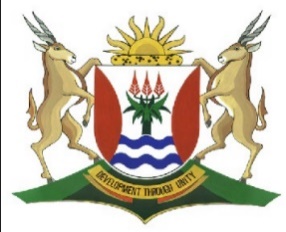 EASTERN CAPEEDUCATIONDIRECTORATE SENIOR CURRICULUM MANAGEMENT (SEN-FET)HOME SCHOOLING SELF-STUDY WORKSHEETSWORKSHEET 1WORKSHEET 1WORKSHEET 1WORKSHEET 1WORKSHEET 1WORKSHEET 1WORKSHEET 1GRADE  11TERM 2WEEK33CLASS TESTCLASS TESTCLASS TESTCLASS TESTCLASS TESTCLASS TESTCLASS TEST[25][25]WORKSHEET 2WORKSHEET 2WORKSHEET 2WORKSHEET 2WORKSHEET 2WORKSHEET 2WORKSHEET 2WORKSHEET 2GRADE  GRADE  11TERM 2WEEK33ACTIVITY 1ACTIVITY 1ACTIVITY 1ACTIVITY 1ACTIVITY 1ACTIVITY 1ACTIVITY 1ACTIVITY 11.11.11.11.11.11.11.11.11.11.1PB STORESPB STORESPB STORESPB STORESPB STORESPB STORESPB STORESPB STORESPB STORESPB STORESINCOME STATEMENT FOR THE YEAR ENDED 28 FEBRUARY 2017INCOME STATEMENT FOR THE YEAR ENDED 28 FEBRUARY 2017INCOME STATEMENT FOR THE YEAR ENDED 28 FEBRUARY 2017INCOME STATEMENT FOR THE YEAR ENDED 28 FEBRUARY 2017INCOME STATEMENT FOR THE YEAR ENDED 28 FEBRUARY 2017INCOME STATEMENT FOR THE YEAR ENDED 28 FEBRUARY 2017INCOME STATEMENT FOR THE YEAR ENDED 28 FEBRUARY 2017INCOME STATEMENT FOR THE YEAR ENDED 28 FEBRUARY 2017INCOME STATEMENT FOR THE YEAR ENDED 28 FEBRUARY 2017INCOME STATEMENT FOR THE YEAR ENDED 28 FEBRUARY 20171.2.11.2.11.2.11.2.11.2.11.2.11.2.11.2.1CAPITAL NOTECAPITAL NOTECAPITAL NOTECAPITAL NOTECAPITAL NOTEPINKYBRIANTOTALOpening balanceOpening balanceOpening balanceOpening balanceOpening balanceClosing balanceClosing balanceClosing balanceClosing balanceClosing balanceCURRENT ACCOUNT NOTEPINKYBRIANTOTALNet profit for the year    Salaries     Interest on capital     BonusDrawings Opening balance Closing balance 2.3.12.3.12.3.12.3.12.3.12.3.12.3.12.3.12.3.12.3.12.3.12.3.12.3.1Provide TWO reasons to justify why he feels this way. In each case provide relevant figures to support your comments.Provide TWO reasons to justify why he feels this way. In each case provide relevant figures to support your comments.Provide TWO reasons to justify why he feels this way. In each case provide relevant figures to support your comments.Provide TWO reasons to justify why he feels this way. In each case provide relevant figures to support your comments.Provide TWO reasons to justify why he feels this way. In each case provide relevant figures to support your comments.Provide TWO reasons to justify why he feels this way. In each case provide relevant figures to support your comments.Provide TWO reasons to justify why he feels this way. In each case provide relevant figures to support your comments.Provide TWO reasons to justify why he feels this way. In each case provide relevant figures to support your comments.Provide TWO reasons to justify why he feels this way. In each case provide relevant figures to support your comments.Provide TWO reasons to justify why he feels this way. In each case provide relevant figures to support your comments.Provide TWO reasons to justify why he feels this way. In each case provide relevant figures to support your comments.Provide TWO reasons to justify why he feels this way. In each case provide relevant figures to support your comments.Provide TWO reasons to justify why he feels this way. In each case provide relevant figures to support your comments.2.3.22.3.22.3.22.3.22.3.22.3.22.3.22.3.22.3.22.3.22.3.22.3.22.3.2Give  ONE  suggestion  that  the  partnership  can  use  to  address  the concern expressed by Pinky.Give  ONE  suggestion  that  the  partnership  can  use  to  address  the concern expressed by Pinky.Give  ONE  suggestion  that  the  partnership  can  use  to  address  the concern expressed by Pinky.Give  ONE  suggestion  that  the  partnership  can  use  to  address  the concern expressed by Pinky.Give  ONE  suggestion  that  the  partnership  can  use  to  address  the concern expressed by Pinky.Give  ONE  suggestion  that  the  partnership  can  use  to  address  the concern expressed by Pinky.Give  ONE  suggestion  that  the  partnership  can  use  to  address  the concern expressed by Pinky.Give  ONE  suggestion  that  the  partnership  can  use  to  address  the concern expressed by Pinky.Give  ONE  suggestion  that  the  partnership  can  use  to  address  the concern expressed by Pinky.Give  ONE  suggestion  that  the  partnership  can  use  to  address  the concern expressed by Pinky.Give  ONE  suggestion  that  the  partnership  can  use  to  address  the concern expressed by Pinky.Give  ONE  suggestion  that  the  partnership  can  use  to  address  the concern expressed by Pinky.Give  ONE  suggestion  that  the  partnership  can  use  to  address  the concern expressed by Pinky.WORKSHEET 3WORKSHEET 3WORKSHEET 3WORKSHEET 3WORKSHEET 3WORKSHEET 3WORKSHEET 3WORKSHEET 3WORKSHEET 3WORKSHEET 3WORKSHEET 3WORKSHEET 3WORKSHEET 3WORKSHEET 3GRADEGRADE11TERMTERMTERM22WEEKWEEKWEEK333ACTIVITY 2ACTIVITY 2ACTIVITY 2ACTIVITY 2ACTIVITY 22.1.12.1.12.1.12.1.12.1.1FIXED (TANGIBLE) ASSETSFIXED (TANGIBLE) ASSETSFIXED (TANGIBLE) ASSETSFIXED (TANGIBLE) ASSETSFIXED (TANGIBLE) ASSETSFIXED (TANGIBLE) ASSETSFIXED (TANGIBLE) ASSETSFIXED (TANGIBLE) ASSETSFIXED (TANGIBLE) ASSETSFIXED (TANGIBLE) ASSETSFIXED (TANGIBLE) ASSETSFIXED (TANGIBLE) ASSETSFIXED (TANGIBLE) ASSETSFIXED (TANGIBLE) ASSETS2.1.22.1.22.1.22.1.2CURRENT ACCOUNTS NOTECURRENT ACCOUNTS NOTECURRENT ACCOUNTS NOTECURRENT ACCOUNTS NOTECURRENT ACCOUNTS NOTECURRENT ACCOUNTS NOTECURRENT ACCOUNTS NOTECURRENT ACCOUNTS NOTECURRENT ACCOUNTS NOTECURRENT ACCOUNTS NOTECURRENT ACCOUNTS NOTECURRENT ACCOUNTS NOTECURRENT ACCOUNTS NOTECURRENT ACCOUNTS NOTE2.1.32.1.32.1.32.1.32.1.32.1.32.1.32.1.32.1.32.1.32.1.32.1.32.1.32.1.3TRADE AND OTHER RECEIVABLESTRADE AND OTHER RECEIVABLESTRADE AND OTHER RECEIVABLESTRADE AND OTHER RECEIVABLESTRADE AND OTHER RECEIVABLESTRADE AND OTHER RECEIVABLESTRADE AND OTHER RECEIVABLESTRADE AND OTHER RECEIVABLESTRADE AND OTHER RECEIVABLESTRADE AND OTHER RECEIVABLESTRADE AND OTHER RECEIVABLESTRADE AND OTHER RECEIVABLESTRADE AND OTHER RECEIVABLESTRADE AND OTHER RECEIVABLES2.1.42.1.42.1.42.1.4TRADE AND OTHER PAYABLESTRADE AND OTHER PAYABLESTRADE AND OTHER PAYABLESTRADE AND OTHER PAYABLESTRADE AND OTHER PAYABLESTRADE AND OTHER PAYABLESTRADE AND OTHER PAYABLESTRADE AND OTHER PAYABLESTRADE AND OTHER PAYABLESTRADE AND OTHER PAYABLESTRADE AND OTHER PAYABLESTRADE AND OTHER PAYABLESTRADE AND OTHER PAYABLESTRADE AND OTHER PAYABLES2.22.22.22.22.22.22.22.22.22.22.22.22.22.2BENZ TRADERSBENZ TRADERSBENZ TRADERSBENZ TRADERSBENZ TRADERSBENZ TRADERSBENZ TRADERSBENZ TRADERSBENZ TRADERSBENZ TRADERSBENZ TRADERSBENZ TRADERSBENZ TRADERSBENZ TRADERSBALANCE SHEET AS AT 28 FEBRUARY 2018BALANCE SHEET AS AT 28 FEBRUARY 2018BALANCE SHEET AS AT 28 FEBRUARY 2018BALANCE SHEET AS AT 28 FEBRUARY 2018BALANCE SHEET AS AT 28 FEBRUARY 2018BALANCE SHEET AS AT 28 FEBRUARY 2018BALANCE SHEET AS AT 28 FEBRUARY 2018BALANCE SHEET AS AT 28 FEBRUARY 2018BALANCE SHEET AS AT 28 FEBRUARY 2018BALANCE SHEET AS AT 28 FEBRUARY 2018BALANCE SHEET AS AT 28 FEBRUARY 2018BALANCE SHEET AS AT 28 FEBRUARY 2018BALANCE SHEET AS AT 28 FEBRUARY 2018BALANCE SHEET AS AT 28 FEBRUARY 2018